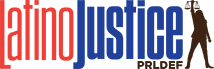 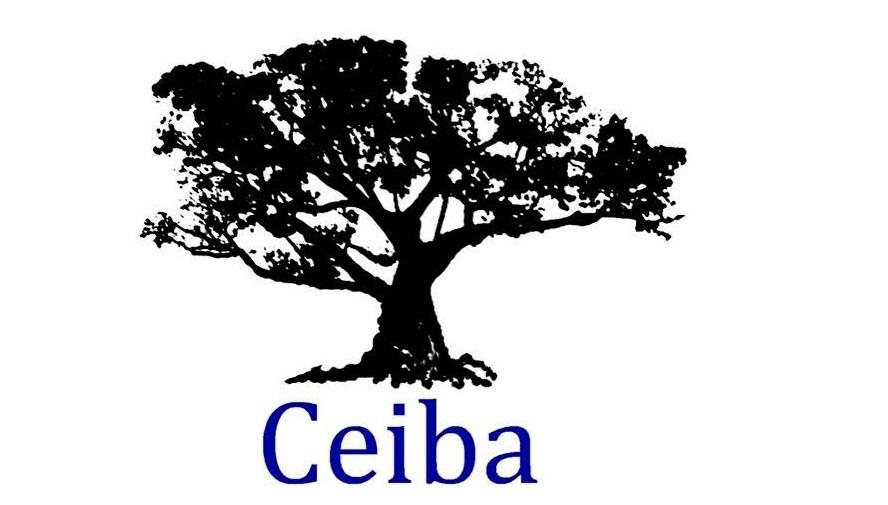 PARA PUBLICACIÓN INMEDIATA

26 de agosto, 2021 

Contacto: 
Sarai Bejarano | Manager of Traditional & Digital Media | sbejarano@latinojustice.org | 212-739-7581 
Declaración sobre el Conteo de Personas Encarceladas en el Distrito Electoral de su Hogar Durante El Ciclo de Redistribución de Distritos 2021 por la Comisión de Redistribución de Distritos Legislativos de Pennsylvania Pensilvania- Esta semana la Comisión de Redistribución de Distritos Legislativos de Pennsylvania votó para poner fin a la práctica de prison gerrymandering, una práctica que cuenta a los individuos encarcelados en el distrito electoral donde estas cárceles están localizadas, en vez del distrito electoral de su residencia. Históricamente, esta practica ha servido para disminuir el poder electoral de comunidades de color alrededor de Pennsylvania y no tiene propósito legitimo más que tratar de privar de derechos civiles a nuestras comunidades más vulnerables. Aplaudimos los esfuerzos de la comisión en comenzar a desmantelar una práctica que infringe el principio de la igualdad en representación en nuestra democracia La encarcelación desproporcionada de los Latinos y Afroamericanos contribuye a una continua disminución del voto en comunidades urbanas, mientras falsifica la población en condados con cárceles para que tengan un mayor poder político a todos los niveles de gobierno. Bajo sus propias leyes electorales, Pennsylvania reconoce la residencia pasajera de los individuos encarcelados en estos distritos ya que no les otorga el poder a votar en esos distritos, pero a la misma vez usa su presencia física para artificialmente incrementar la población de estos distritos electorales donde no tienen una voz. La decisión intencional del estado en artificialmente incrementar el poder electoral de estos distritos donde la mayoría de los residentes son blancos, mientras disminuye el poder electoral de las comunidades urbanas, va en contra del principio constitucional de “una persona, un voto”. “Es bueno ver que la Comisión esta usando su sentido común y están desbaratando nociones anticuadas e injustas de cómo contar a las personas encarceladas.” dice Will Gonzalez, Director Ejecutivo, Ceiba. “Prison gerrymandering es una de las varias practicas legales que existen para disminuir el voto electoral de nuestras comunidades. Esta resolución es un paso hacia adelante en reconocer el daño causado cuando se disminuye el poder electoral en los distritos urbanos.” dice Fulvia Vargas De-Leon, Abogada, LatinoJustice PRLDEF. Aunque esta resolución solo afecta la redistribución de distritos durante este ciclo, insistimos que la comisión indique su apoyo públicamente y pase legislación que le pondrá fin a la práctica de prison gerrymandering al nivel legislativo estatal y federal. ###Sobre LatinoJustice 
LatinoJustice PRLDEF trabaja para crear una sociedad más justa usando y desafiando el estado de derecho para asegurar una justicia transformadora, equitativa y accesible, empoderando a nuestra comunidad y fomentando el liderazgo a través de la defensa y la educación. Durante casi 50 años, LatinoJustice PRLDEF ha actuado como defensor de las injusticias en todo el país. Para obtener más información sobre LatinoJustice, visite www.LatinoJustice.orgSobre CeibaCeiba promueve el desarrollo y la integración económica de la comunidad latina de Filadelfia por medio de colaboraciones, apoyo, y defensa con el fin de mejorar la vivienda para todos.